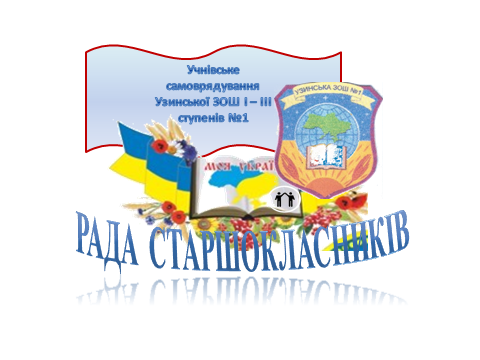 Наше кредо: Пропонуй!  Плануй! Організовуй!  Виконуй!Лідери учнівського самоврядування Узинської загальноосвітньої школи № 1 Голова Ради старшокласників Вероніка Бєкєтова  Заступник голови Ради старшокласників  Анастасія Слєпньова Спікер                  Кухаренко Ніка 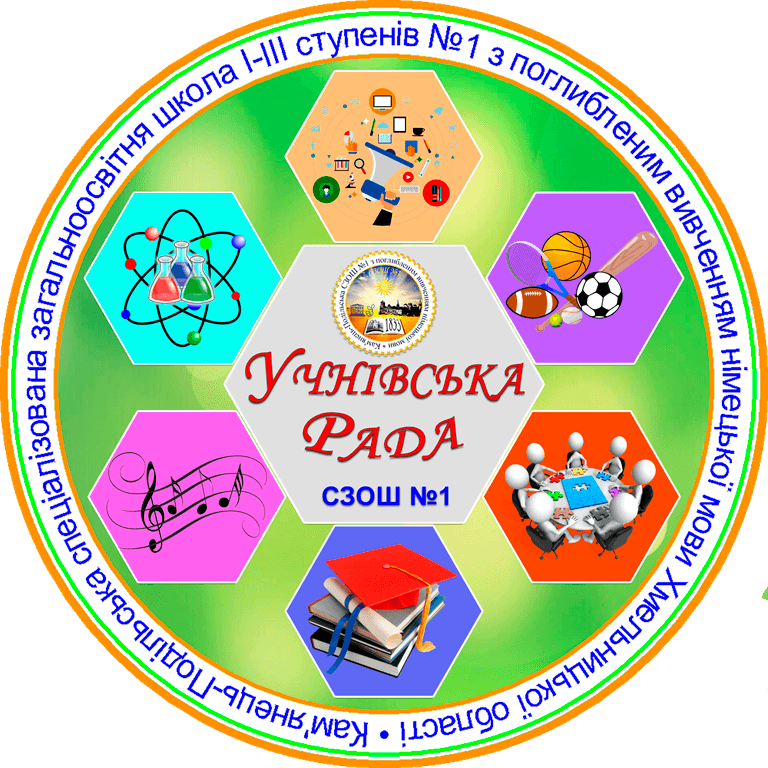 Комісії учнівського самоврядування,їх склад та функціїКомісія з питань культури, дозвілля, роботи з дітьми молодшого та середнього шкільного вікуГолова комісії -   Ус  Тетяна  Члени комісіїСамофал Роман Тищенко Ольга Коваленко Наталія Гусленко Юлія Кузьменко Єлизавета Функції комісії :Пожвавити життя шкільного колективу, наповнити його різноманітними , змістовними заходами.Розробляти , готувати та проводити шкільні  свята Залучати учнів до участі у загальноміських, районних та обласних проектах та акціях ;Тісно співпрацювати  з усіма комісіями учнівського самоврядування школи Приймати активну участь у організації дозвілля молодших школярів, залучати до шефської роботи учнів 6 – 10 класів, Повноваження комісіїВідповідає:за організацію культурного дозвілля школярів у вільний від занять часза постійну і системну роботу учнівського самоврядування у розвитку толерантності, доброзичливого, неупередженого ставлення до учнів різних націй, походження, віросповідань;за систему заходів, що сприяють духовному розвитку особистості.Організовує:проведення загальношкільних свят, вечорів, дискотек, різних конкурсів, відзначення народних традицій;готує творчі виставки учнів;встановлює зв’язки з кінотеатрами, клубами, Будинками культури, музеями;культурно-масову роботу, залучає учнів до участі в загальношкільних заходах;ігротеки для розваг і занять учнів у вільний час;культпоходи та екскурсії з врахуванням заявок класних колективів.Комісія з питань преси, інформації та партнерських відносин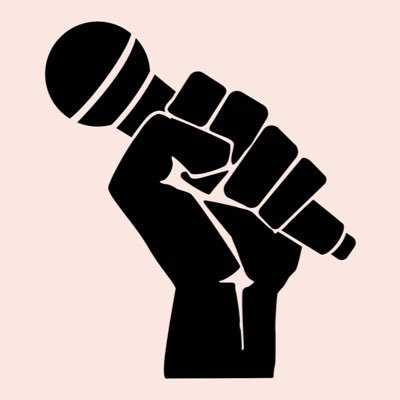 Голова комісії -    Згуровець Любов       Члени комісіїЛьохін Дмитро  Чупира  Анастасія                     Булка Анна  Функції комісії:Висвітлювати роботу учнівського самоврядування школи у шкільних ЗМІ Заохочувати до співпраці з прес – ценром учнів школи, активи класів Організовувати та проводити конкурси стінгазет, фотовиставки . Приймати участь у фестивалях та конкурсах дитячої та молодіжної преси.     Повноваження комісіїВідповідає:     за всебічне висвітлення об’єктивної інформації про події шкільного життяОрганізовує:роботу з поширення інформації про різні заходи, пов’язані з життям школи через шкільну пресу та інші засоби масової інформації;роботу шкільного прес-центру Співпрацює:з різними інформаційними засобами міста, району,області тощо з метою обміну інформацією.Ініціює: -  забезпечення гласності в діяльності органів учнівського самоврядуванняКонтролює: - діяльність класних комісій з питань преси та інформації.Має право на:вибір форм і методів організації діяльності, що не заважають навчально-виховному процесу  Узинської ЗОШ №1;висвітлення своєї діяльності у шкільних засобах масової інформації;залучення до діяльності всіх членів учнівського  та вчительського колективів;сприяння у своїй роботі з боку вчителів, батьків, спонсорів.Звітує перед Радою старшокласників за проведену роботу.Комісія з питань толерантності, волонтерства, духовного розвитку, захисту прав дітей та допомоги в проблемних ситуаціях Голова комісії -   Шокотько   ЮліяЧлени комісіїВерба Марина Тихоненко Юлія Кухаренко Ніка Павленко Софія Функції  комісії: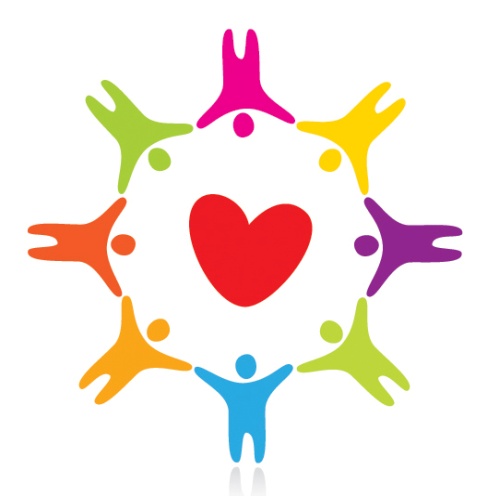  1.Заохочувати, організовувати та проводити заходи  та акції, які сприятимуть вихованню толерантності та духовному розвитку учнів  2.  Продовжувати та активізувати волонтерську роботу  за напрямком «Милосердя й турбота »Проводити благодійні акції для  підтримки воїнів АТО , співпрацювати з волонтерськими організаціями міста та району Допомагати у вирішенні проблемних ситуацій, співпрацювати з соціально – психологічними службами школи. Повноваження комісіїВідповідає:за організацію зустрічей, круглих столів тощо з органами самоврядування  інших класів, з органами місцевого самоврядування, керівними органами; за співпрацю з педагогічним колективом, адміністрацією школи щодо питань, що потребують вирішення за межами класу, школи;за співпрацю класного/шкільного учнівського колективу з учнівськими колективами інших шкіл, міст, країн. за захист прав та свобод учнів на час навчання в ЗОШ №1 на території школи та за її межами;за співпрацю з педагогічним колективом, адміністрацією школи щодо питань, що потребують вирішення щодо порушення прав та свобод учнів.Організовує:допомогу учням, які опинилися у складних життєвих ситуаціях;інформування учнів про їх права і обов’язки та необхідність їх дотримання (випуск інформаційних матеріалів з питань прав та обов’язків учнів)  ;роботу з поширення інформації про різні заходи, пов’язані з толерантним ставленням до людей з особливими потребами;заходи, пов’язані з благодійністю, акції милосердя.4. Комісія з питань загальної та позашкільної освіти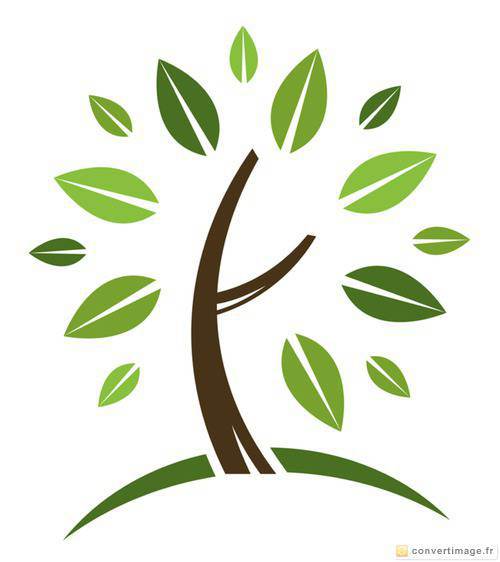 Голова   комісії   -   Коваленко Андрій  Баришева Анастасія Кузьменко Єлизавета Орлюк Софія Бондаренко Юлія Функції комісії:1.  Зробити змістовним  дозвілля дітей молодшого та середнього шкільного віку , співпрацювати  з комісією "Дозвілля".2.  Проводити моніторинг успішності, дисципліни та відвідування, слідкувати за станом чергування по школі. 3.   проводити навчання шкільного активу , надавати консультаційну допомогу.4. Проводити різноманітні заходи для дітей молодшого та шкільного віку (співпраця з комісіями )5. Заохочувати учнів до роботи в шкільних гуртках, організовувати цікаві заходи на перервах та після уроків .Повноваження комісіїВідповідає:за підготовку і проведення заходів, пов’язаних з освітньою діяльністю навчального закладу, допомогу у проведенні таких заходів вчителями, вихователями, іншими службами;за співпрацю з педагогічним колективом, адміністрацією школи щодо питань покращення якості знань учнів.Організовує:допомогу учням  у начальній діяльності;моніторинг успішності , дисципліни, відвідування ;доступ до інформації учнів щодо можливості отримання якісних знань  під час уроків та після уроків, щодо роботи гуртків, Співпрацює:з  учителями, керівниками гуртків, педагогом – організатором , адміністрацією навчального закладу.Контролює: - діяльність класних комісій загальної та позашкільної освіти.Має право на:вибір форм і методів організації діяльності, що не заважають навчально-виховному процесу  Узинської  ЗОШ №1;висвітлення своє діяльності ушкільних  засобах масової інформації;залучення до діяльності всіх членів учнівського  та вчительського колективів;сприяння у своїй роботі з боку вчителів, батьків, спонсорів.5 Комісія з питань спорту, туризму, екології та краєзнавства Голова комісії -   Пігольчук ТарасЧлени комісіїНімак Ярослав Попов Олексій Куліш Артем  Функції комісії:Пропагувати здоровий спосіб життя, розробляти заходи задля профілактики наркотичної, алкогольної залежності, тютюнопаління, СНІДу, залежності від комп’ютерних ігор, гральних автоматів, тощо.Вести просвітницько – інформаційну роботу з безпеки життєдіяльності та профілактики нещасних випадків та захворювань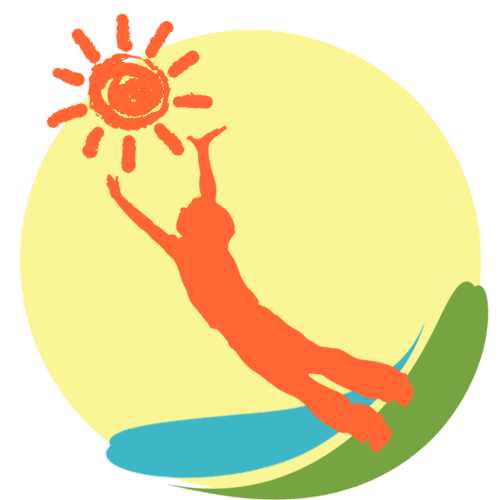 Проводити необхідні опитування, анкетування та соціологічні дослідження.Активно залучати учнів до участі у спортивних змаганнях, секціях, підготовці  учасників до гри «Джура»Організовувати спортивні змагання для молодших школярів Повноваження комісіїПропагує здоровий спосіб життя.Залучає учнів та батьків до спортивно-масової та фізкультурно-оздоровчої роботи.Відповідає за постійну і системну роботу учнівського самоврядування у   розвитку екологічної та краєзнавчої роботи у навчальному закладі; за співпрацю з педагогічним колективом, адміністрацією школи щодо питань, що потребують втручання, пов’язані з екологічними проблемами.Організовує:санітарно-просвітницьку роботу серед учнів,роботу на пришкільних ділянках, прибирання на  території школи та за її межами;походи, екскурсії, пов’язані краєзнавчою чи екологічною тематикою;роботу спортивних секцій, груп здоров`я;проводить спортивні ігри на перервах та після уроків;загальношкільні спортивно-оздоровчі заходи;контроль за санітарним станом у школі, класах, дотримання гігієнічного режиму в їдальні, особистою гігієною учнів;                              Проектна    діяльність 12«Герої серед нас »«Діти – воїнам АТО »3Весела перерва 4«На цій землі я народився»  «П.Р.Попович – наш славний земляк »5«Добро починається з тебе»6«Народні та родинні традиції мого краю» Люби і знай свій рідний край  7« У світі професій »8Збір вторинної сировини Звільнимо місто від поліетилену!9«Щоденник корисних справ»10«Мої духовні орієнтири »Лідери з дитинства 	1112«Квіти біля школи» «Здоровим бути модно»1314«Пишаюся тобою, рідний краю!»